Exercise 6  Pipe flow temperature including friction Exercise 1.2 considered temperature in a pipe between wells completed on the seabed and processing platform. Cross section illustrated below  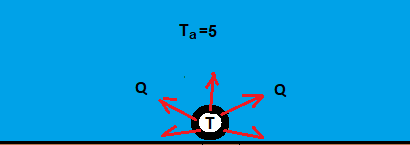 The following data were givenInner pipe diameter: 0.2 mTubing wall thickness: 0.5 cmCement jacket around the pipe: 4cmPipe length: 10,000mOil rate: 5000 m3 / dOil density: 800 kg / m3Temperature at the well head cluster: 40 CThe heat transfer coefficient was estimated: 43 w/m2K. Temperature along the pipe was predicted analytically, using  heat capacity for paraffin: cp = 2.13 kJ / kgK.  This neglects flow within the pipe: pressure drop and frictionSolve the energy conservation equation for pipe flow (6-11) numerically and verify  by comparing to the analytic solution:  Estimate temperature along the pipe including friction heating, for flow rates: 5000 and 15000 m3 / d. Oil viscosity 5cP may be used as an along-the-pipe average Estimate the flow capacity for outlet pressure : 20 bar